PENGARUH PENGGUNAAN GADGET TERHADAP KINERJA PEGAWAI DI DINAS KOPERASI USAHA KECIL DAN MENENGAH KABUPATEN LABUHAN BATUSKRIPSI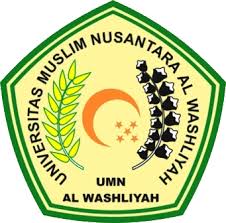 NANDA DAHLIAMANNPM: 163114388FAKULTAS EKONOMIJURUSAN MANAJEMENUNIVERSITAS MUSLIM NUSANTARA AL-WASHLIYAHMEDAN 2020PENGARUH PENGGUNAAN GADGET TERHADAP KINERJA PEGAWAI DI DINAS KOPERASI USAHA KECIL DAN MENENGAH KABUPATEN LABUHAN BATUSKRIPSIDiajukan Guna Memenuhi Salah Satu Syarat Untuk Memperoleh Gelar Sarjana (S1) Fakultas Ekonomi jurusan Manajemen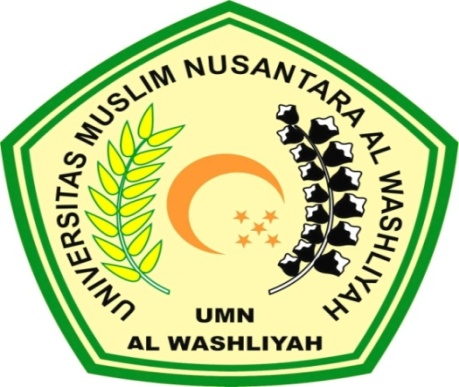 NANDA DAHLIAMANNPM: 163114388FAKULTAS EKONOMIPROGRAM STUDI MANAJEMENUNIVERSITAS MUSLIM NUSANTARA AL WASHLIYAHMEDAN2020